Паспорт стартап-проекта  «14» декабря 2022  г.1 Бизнес-модель стартап проекта -- это фундамент, на котором возводится проект. Есть две основные классификации бизнес-моделей: по типу клиентов и по способу получения прибыли2 Объем финансового обеспечения достаточно указать для первого этапа (какой объем инвестиций необходим для создания MVP)3 Расчёт рисков исходя из наиболее валидного (для данного проекта) анализа, например, как PEST, SWOT и т.п., а также расчёт индекса рентабельности инвестиций (profitability index, PI) 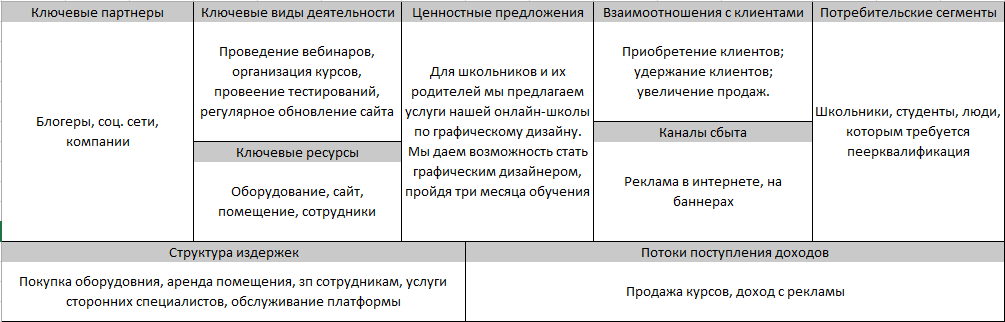 Табл 1Табл 2Календарный план стартап-проектаПредполагаемая структура уставного капитала компании (в рамках стартап-проекта)Команда стартап-проектаНаименование Получателя грантаФедеральное государственное образовательное учреждение высшего образования «Ивановский государственный химико-технологический университет»ИНН Грантополучателя37280112818Наименование акселерационной программыАкселерационная программа поддержки проектных команд и студенческих инициатив для формирования инновационных продуктов «Платформа Национальной технологической инициативы» на базе ФГБОУ ВО «Ивановский государственный химико-технологический университет» Дата начала реализации акселерационной программы7 октября 2022 годаДата заключения и номер Договора07.10.2022  № 70-2022-000914    Общая информация о стартап-проектеОбщая информация о стартап-проектеНазвание стартап-проектаОнлайн-школа графического дизайнаКоманда стартап-проектаОдинцова Анастасия МихайловнаКубышева Полина АлександровнаКрылова Светлана ЮрьевнаТехнологическое направлениеWEB технологии в образовании, искусственный интеллектОписание стартап проекта(технология/услуга/продукт)Для школьников и их родителей мы предлагаем услуги нашей онлайн-школы по графическому дизайну. Мы даем возможность стать графическим дизайнером, пройдя три месяца обученияАктуальность стартап-проекта (описание проблемы и решения проблемы)В настоящее время большинство онлайн-школ по графическому дизайну предоставляет дорогостоящие курсы, доступные маленькому количеству человек. Наша школа предлагает широкий круг бесплатных ресурсов: курсы, вебинары, тестирования.Технологические рискиПотенциальные заказчикиБизнес-модель стартап-проекта1 (как вы планируете зарабатывать посредством реализации данного проекта)Табл 1, реклама модель, продажа курсовОбоснование соответствия идеи технологическому направлению (описание основных технологических параметров)Для онлайн-школы будет создан сайт, включающий в себя вебинары, онлайн-оплату, тестирования.Порядок и структура финансированияПорядок и структура финансированияОбъем финансового обеспечения2170000рПредполагаемые источники финансированияСобственные средстваОценка потенциала “рынка” и рентабельности проекта3Табл 2 «Финансовая модель»Наименование позицийНачало            2022 годНачало            2022 год2023 год2024 год2025 год2026 годПоказатель0122345Операционная деятельностьПродажа курсов065 700 000,00535 746 182,40535 746 182,40686 440 868,591 034 922 097,833 081 326 735,23Доход с рекламы0365 000,00436 086,80436 086,80536 748,331 395 545,651 913 386,12Сервисы для создания и продвижения сайта(лендинг, сервисы для рассылки- email)15000228482284822848228482284822848Коммунальные услуги0700070007000700070007000Аренда0300003000030000300003000030000Сервисы для обучения(LMS платформа для вебинаров)0741880741880741880741880741880741880Зарплата сотрудникамТехнический специалист38000380003800138001380023800338004Преподаватели0150000150000150000150000150000150000Бухгалтер0300003000030000300003000030000Менеджер по продажам0105000105000105000105000105000105000Маркетолог004000040000400004000040000Программист70000700007000070000700007000070000Реклама03000042300423005964384096,63118576,2483Услуги юриста50000500005000050000120000120000140000Страховые взносы(пенсионное и медицинское страхования)47 400141 900157 590157 590183 794191 130207 474Эквайринг0                                 1 839 600,00 ₽                           15 000 893,11 ₽                           15 000 893,11 ₽                   19 220 344,32 ₽                                                          21 108 550,95 ₽                                                     28 977 818,74 ₽ Доходы066065000536182269,2536182269,2686977616,910363176433083240121Расходы220400325622816485512,4116485512,4120818510,8222738508,4730678601,06Налоги-4408012561754,4103939351,4103939351,4133231821,2202715827610512304,1Денежный поток по операционной деятельности-17632050247017,6415757405,4415757405,4532927284,98108633082442049216Инвестиционная деятельность0Приобретение оборудования0Петличный микрофон20004500450045007500900010500Веб-камера3000600060006000100001200014000Кольцевая лампа2000600060006000100001200014000Денежный поток по инвестиционной деятельности-7000-16500-16500-16500-27500-33000-38500Финансовая деятельностьСобственные средства405000000000Денежный поток по финансовой деятельности405000000000Чистый денежный поток221680502305184157409054157409055328997858108303082442010716Коэффициент дисконтирования1,0000,8300,6890,6890,5720,4740,394Дисконтированный денежный поток221680,00041685076,846286318007,909286318007,909304568093,096384575653,027961196832,261Дисконтированный денежный поток накопленным итогом221680,00041906756,85328224764,76328224764,76632792857,851017368510,881978565343,14Название календарного плана Длительность этапа, месСтоимость, рубКонцепция дизайна1(один)30000(тридцать тысяч)Дизайн2(две) недели50000(пятьдесят тысяч)Разработка рабочего прототипа2(две) недели15000 (пятнадцать тысяч)Вёрстка1(один)50000(пятьдесят тысяч)Программирование1(один)50000(пятьдесят тысяч)Покупка необходимого оборудования2(две) недели20000(двадцать тысяч)Аренда помещения2(две) недели20000(двадцать тысяч)УчастникиРазмер доли, руб.%Крылова С.Ю.13365033Кубышева П.А.13365033Одинцова А.М.13770034Размер уставного капитала (УК)Собственные средства100Ф.И.О.ДолжностьКонтактыВыполняемые работы в проектеОбразование / опыт работыКрылова С.Ю.Разработичик89158379514ВсеБакалаврКубышева П.А.Разработичик89109924014ВсеБакалаврОдинцова А.М.Разработичик89158379418ВсеБакалавр